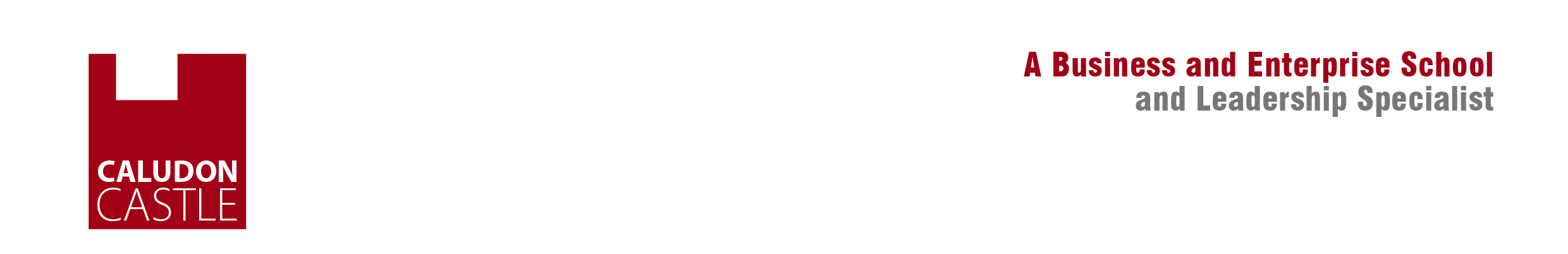 JOB DESCRIPTIONJob Purpose:  To support the classroom teacher with their responsibility for the development and education process by providing care and supervision to children/young people, including those who have special physical, emotional and educational needs.  To support a number of identified students (‘cohort’) within an identified year group to achieve their termly targets.To organise timetabled intervention/support to the identified cohort whereby both classroom and 1:1 support is provided.To liaise with the cohort’s teachers, tutors, year leaders, parents, carers in a key worker role, attending meetings, overseeing student progress and acting a reporting link to staff at all levels as appropriate. Duties and Responsibilities:OUTLINE RESPONSIBILITIES AND TASKSUnder the direction and control of the classroom teacher or designated supervisor:Supervise and support the teaching activities of individuals or groups of children/young people to ensure their safety and facilitate in their physical and emotional development.Undertake those activities necessary to meet the physical and emotional needs of individuals and groups of children/young people, including those students with special educational, physical or emotional needs.Monitor individual student's progress, achievements, homework and specific needs liaising with the responsible teacher as appropriate.Support a small caseload of students to achieve targets.Actively engage in the pre-determined educational activities and work programmes at an age and ability appropriate level, including the administration of tests, and the use of information technology as appropriate.JOB RESPONSIBILITIES AND TASKS MAY INCLUDE SOME OF THE FOLLOWING: Assist the teacher with learning activities in the classroom, preparing or modifying work for an individual or group of students as directed.Prepare and maintain equipment and teaching resources for lessons and activities including the control of stock within the classroom.Undertake supervision and discipline of students, provide support in accordance with the procedures of the school/service, reporting any difficulties as appropriate.Promote student independence in learning, social and mobility skills, reinforcing the student's self-esteem through praise and encouragement.Ensure that students are able to safely use equipment and materials provided.Provide support for individuals and small groups with local and national learning strategies particularly in Literacy, NumeracyAssist with the implementation of programmes designed by other professionals such as educational psychologists and speech and language therapists.Assist the teacher in liaising with other professional staff and reporting information from/to parents/carers, contributing to meetings to discuss a specific child's progress as appropriate.Prepare/clear classroom as directed before and after lessons, including the preparation of visual aids, and the display and presentation of student's work.Provide support to the classroom teacher by undertaking photocopying, filing, recording and collecting monies as directed. Assist at an appropriate level and within the school's protocols, with the provision of general care and welfare of students which may include:assistance with the personal hygiene routines, e.g. toilet training, changing of incontinent children, dressing and undressing; intimate personal carethe changing of soiled clothing and its disposal in an appropriate way;assisting with children's injuries and, where appropriately qualified, administering first aid;assist with the administering of medicines under the direction of the appropriate medical staff;assist with the identification and monitoring of children's general health and welfare.Be aware of and comply with policies and procedures relating to child protection, health and safety and security, confidentiality and data protection, reporting all concerns to an appropriate person. Support and contribute to the overall ethos/work/aims of the school.Assist with the supervision of students outside of lesson times, including before and after school and during lunchtime.Assist with group activities within and away from the classroom/school, such as PE, swimming, educational visits.Participate in personal and professional development activities to meet the changing demands of the job, and encourage and support other staff in their development and training.Attend and participate in relevant meetings as required.Assist the teacher in supporting volunteer helpers or students in the classroom.Any other duties and responsibilities within the range of the salary grade.To be accountable for promoting and safeguarding the welfare of students responsible for, or who in contact with.Carry out the duties of the post with due regard to the school's equal opportunities policy, safeguarding, data protection, finance and health and safety procedures.Postholder reports to	: 	Student Support Mentor Manager/HR DirectorSupport to		:	Acting Deputy Head – Intervention/SSM ManagerLevel of supervision	:	Under the guidance of the SSM Manager/HR DirectorPERSON SPECIFICATIONMeasurement:  A – Application Form, I – Interview, R - ReferenceJOB TITLETEACHING ASSISTANT (STUDENT SUPPORT MENTOR)(YEAR GROUP)  SCHOOLCALUDON CASTLE SCHOOLGRADEG3 – £16,123 to £18,070 - salary is £12,046 pa to £13,501 pa pro rata to hours worked each week and the number of weeks worked each year HOURS32 hours per week (5 days per week), Term time only plus 5 teacher training daysJOB TITLEGRADEG3 – £16,123 to £18,070 - salary is £12,046 pa to £13,501 pa pro rata to hours worked each week and the number of weeks worked each yearHOURS32 hours per week (5 days per week), Term time only plus 5 teacher training daysTEACHING ASSISTANT (STUDENT SUPPORT MENTOR) (YEAR GROUP) TEACHING ASSISTANT (STUDENT SUPPORT MENTOR) (YEAR GROUP) MeasurementKnowledgeUnderstanding of relevant codes of practice/ and legislationBasic understanding of child development and learning Training in relevant learning strategiesA, IA, IA, ISkills and AbilitiesTo effectively use ICT and use of other equipment – video, photocopierAbility to relate well to children and adultsTo work constructively as part of a teamAbility to self-evaluate learning needsApproachable and resilientExcellent communication skillsAble to undertake manual handling of students and personal care of students which will include intimate personal careA, IA, I , RA, I , RA, IA, IA, I, RA, IExperienceExperience of working with children of relevant age or with specific special needsA, I, REducationalGood literacy and numeracy skillsNVQII for Teaching Assistants or equivalent qualifications and experienceIdeally a graduate (via literate/numerate related discipline)A, IAA, ISafeguardingIn addition to candidate’s ability to perform the duties of the post, the interview will also explore issues relating to safeguarding and promoting the welfare of children including:Motivation to work with children and young people;Ability to form and maintain appropriate relationships and personal boundaries with children and young people;Emotional resilience in working with challenging behaviours; andAttitudes to use of authority and maintaining discipline.I